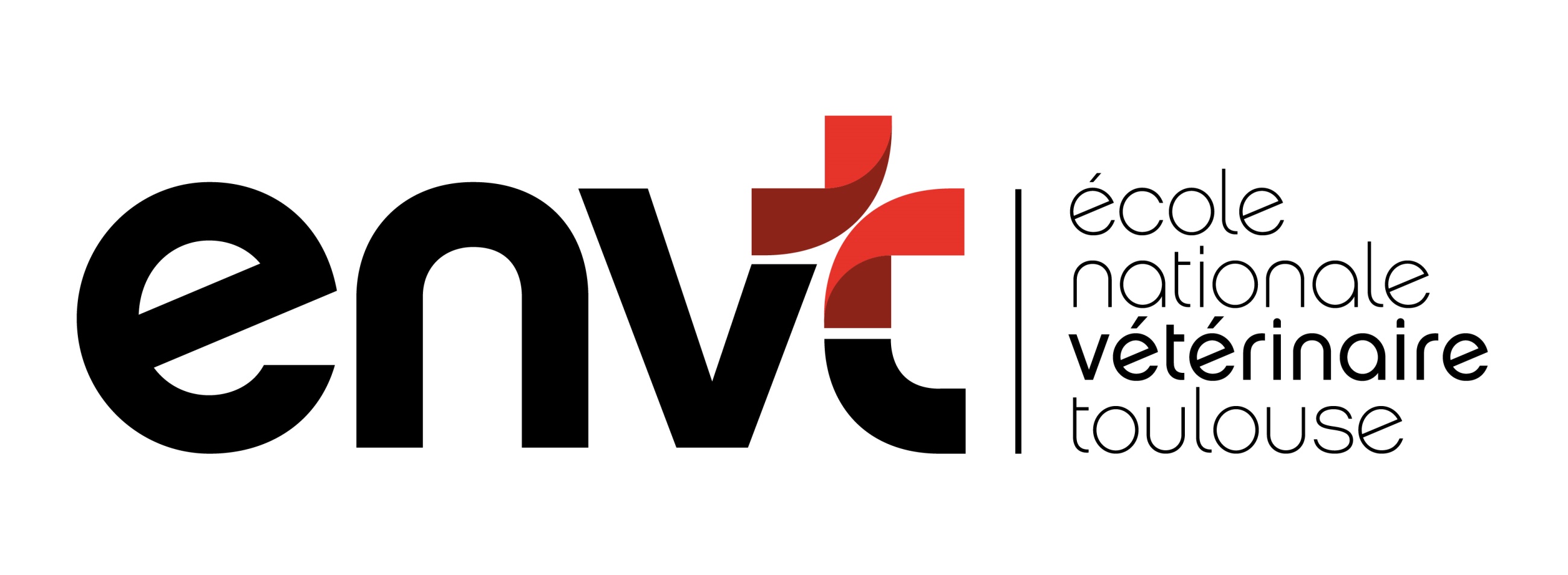 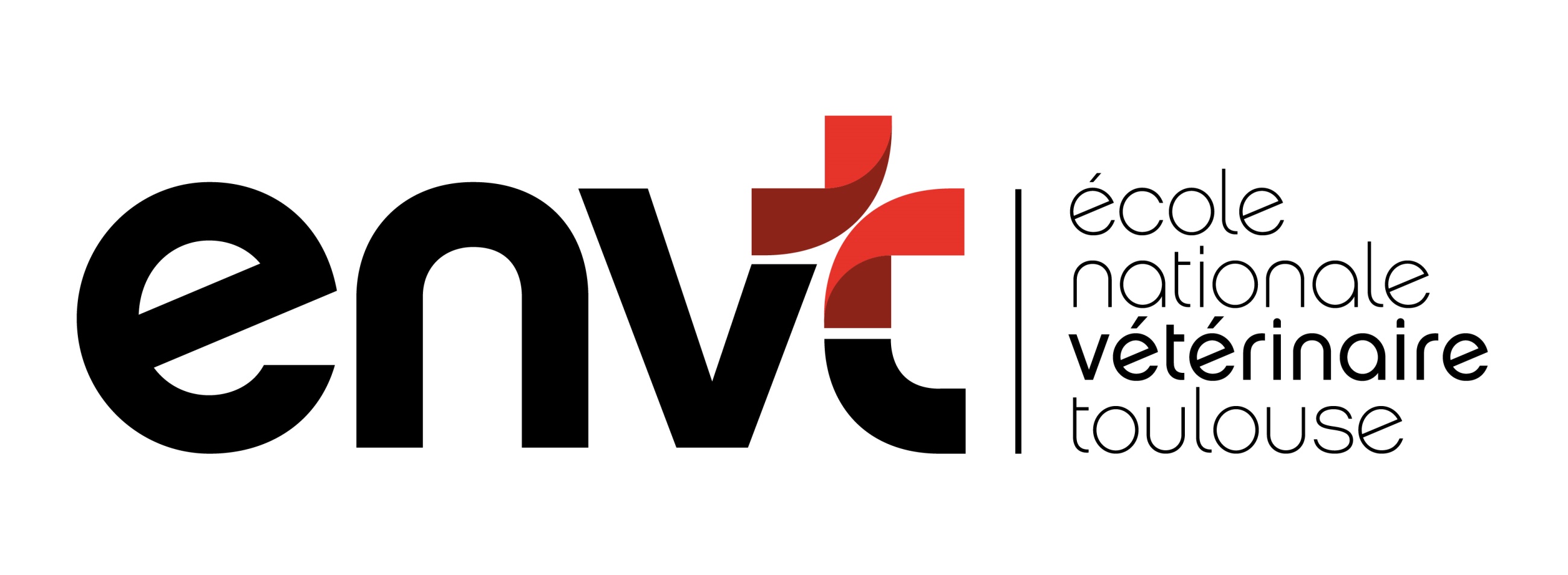 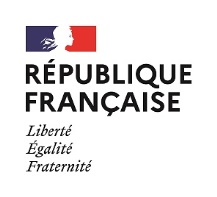 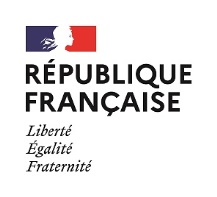 Intitulé de la formation : Anémies des animaux de compagnie : les stabiliser, diagnostiquer, traiter Sanction de la formation : Diplôme national   Diplôme Inter-écoles    Diplôme d’école   Attestation de réussite    Autre :	Formation réglementaire spécifique (certificat) :  Oui   Non   Domaines :  animaux de compagnie   équidés    animaux de production     Autre :	Public visé : 	 Diplômés du doctorat vétérinaire	autre : Contact :Ecole Nationale Vétérinaire de ToulouseService formation continue : formproveto@envt.fr 	Tél : 05 61 19 38 06Nom du/de la Responsable pédagogique : Armelle DiquélouAdresse e-mail : armelle.diquelou@envt.frDurée : de 9h à 18h (7.5 heures de formation)Date : 17/03/2022 Lieu de la formation : Ecole Nationale Vétérinaire de Toulouse, 23 chemin des Capelles, ToulouseSalle formation continue 7.2.1Nombre de participants : minimum : 15 – maximum : 30 Modalités pédagogiques :  en présentiel	 à distance 	 mixteFormation dispensée en langue anglaise : oui 	nonTarif (* voir plus bas pour les tarifs préférentiels) : 400 €Inscription : à envoyer avant le 10/03/2022 Bulletin d’inscription en ligne sur le site envt.fr Accessibilité aux personnes à mobilité réduite : 	oui 	non(Pour les autres situations de handicap contacter les organisateurs) 	Objectif général :Connaître la démarche diagnostique à adopter face à une anémieChoisir et interpréter les examens complémentaires permettant d’établir l’origine de l’anémieChoisir le traitement et mettre en place un suivi adaptés à l’anémie diagnostiquéeConnaître les modalités de prise en charge et de stabilisation en urgence d’un patient anémiéContenu de la formation :. Exposés d’une durée de 30 à 60 minutes avec support ppt . Support papier et accès à la plateforme Moodle*Détail des tarifs applicables :Tarif unique : 400 €(pas de TVA pour les formations continues de l’ENVT)Taux d’obtention du Diplôme/de réussite = 	(année n-1) : Non applicableTaux de satisfaction des stagiaires : Non applicableTaux de retour d’enquêtes/évaluations : Non applicableAttribution des points de formation CFC pour les vétérinaires :Le suivi de la formation et le succès au contrôle des acquis créditent le participant de 0.75 points(voir les modalités de calcul sur le site de l’Ordre Vétérinaire)Cette formation vous apportera 0.75 CFC, si la note obtenue lors de l'évaluation des connaissances est supérieure à la moyenne.Date de mise à jour de la fiche : 17/11/2022Objectifs détaillés de la formation :L’objectif est de former des vétérinaires à identifier les principales causes d’anémie chez le chien et le chat, à choisir et interpréter les examens complémentaires ainsi qu’à optimiser les modalités de traitements et de suivis. La gestion des cas en urgence sera abordée : gestion d’un choc hémorragique, réalisation pratique d’une transfusion (choix du produit sanguin à administrer, typages sanguins, surveillance de la transfusion...). Les anémies régénératives et non régénératives seront discutées : diagnostics différentiels, choix des outils diagnostiques, situations nécessitant la réalisation d’un myélogramme. L’interprétation de l’hémogramme sera abordée en discutant des variables d’intérêt et de leur fiabilité en fonction des automates fréquemment utilisés. Le frottis sanguin et son importance dans le diagnostic des anémies sera aussi détaillé.Des présentations plus détaillées seront consacrées respectivement aux anémies hémolytiques à médiation immune chez le chien et aux anémies du chat. Concernant les AHMI du chien, la formation vise à exposer la démarche diagnostique à mettre en œuvre (examens sanguins, recherches de maladies infectieuses, examens d’imagerie, etc.) et de définir les stratégies de traitement spécifiques de cette affection. Concernant les anémies du chat, la présentation permettra de mettre en avant les particularités et pièges de l’espèce féline. Des cas cliniques participatifs viendront illustrer les différentes présentations. Une table ronde est prévue en fin de journée afin d’échanger avec les formateurs.Objectifs détaillés de la formation :L’objectif est de former des vétérinaires à identifier les principales causes d’anémie chez le chien et le chat, à choisir et interpréter les examens complémentaires ainsi qu’à optimiser les modalités de traitements et de suivis. La gestion des cas en urgence sera abordée : gestion d’un choc hémorragique, réalisation pratique d’une transfusion (choix du produit sanguin à administrer, typages sanguins, surveillance de la transfusion...). Les anémies régénératives et non régénératives seront discutées : diagnostics différentiels, choix des outils diagnostiques, situations nécessitant la réalisation d’un myélogramme. L’interprétation de l’hémogramme sera abordée en discutant des variables d’intérêt et de leur fiabilité en fonction des automates fréquemment utilisés. Le frottis sanguin et son importance dans le diagnostic des anémies sera aussi détaillé.Des présentations plus détaillées seront consacrées respectivement aux anémies hémolytiques à médiation immune chez le chien et aux anémies du chat. Concernant les AHMI du chien, la formation vise à exposer la démarche diagnostique à mettre en œuvre (examens sanguins, recherches de maladies infectieuses, examens d’imagerie, etc.) et de définir les stratégies de traitement spécifiques de cette affection. Concernant les anémies du chat, la présentation permettra de mettre en avant les particularités et pièges de l’espèce féline. Des cas cliniques participatifs viendront illustrer les différentes présentations. Une table ronde est prévue en fin de journée afin d’échanger avec les formateurs.Compétences évaluées à l’issue de la formation(capacité de mettre en œuvre des savoirs, savoir-faire, dispositions personnelles, dans des situations professionnelles, pour le développement professionnel ou personnel)Compétences évaluées à l’issue de la formation(capacité de mettre en œuvre des savoirs, savoir-faire, dispositions personnelles, dans des situations professionnelles, pour le développement professionnel ou personnel)Compétences techniquesCompétences non techniquesAucune-Savoir stabiliser en urgence un animal anémié-Savoir quand et comment transfuser un animal -Savoir interpréter un hémogramme et un frottis sanguin-Savoir différencier une anémie régénérative vs. non régénérative-Savoir diagnostiquer une AHMI chez le chien-Savoir mettre en place un traitement de première ligne en cas d’AHMI chez le chien-Connaître les principales particularités de l’anémie chez le chatPré-requis de la formation :Avoir le titre de docteur vétérinaireContenu de la formation (programme)Organisation (compléments d’information)1 journée complète de formation de 8h30 à 18h (incluant l’accueil des participants, les pauses café et pause repas) se déclinant en 7.5 heures de formation.Formation comportant un support pédagogique et des ressources numériques Recrutement/sélection des candidatsAdmissibilité selon ordre d’inscription dans la limite des places disponiblesLes formateurs intervenant dans la formation :Les formateurs intervenant dans la formation :Les formateurs intervenant dans la formation :Nom, prénome-mailDiplômes/expertiseMarcel Aumannmarcel.aumann@envt.frDMV, Dip. ACVIM, Dip. ACVECC, Dip. ECVECCElodie Gaillardelodie.gaillard@envt.frDMV, Dip. ECVECCFanny Granatfanny.granat@envt.fr DMV, PhD, Dip. ECVCPNicolas Jousserandnicolas.jousserand@envt.fr DMV, PhD, Résident ECVIM-CA, CEAV médecine interneArmelle Diquélouarmelle.diquelou@envt.fr DMV, PhD, DESV médecine interne., CES hémato-biochimieMorgane Mantellimorgane.mantelli@envt.frDMV, Dip. ECVIM-CARachel Lavouérachel.lavoue@envt.frDMV, PhD, Dip. ECVIM-CAVincent Leynaudvincent.leynaud@envt.frDMV, Résident ECVIM-CA, CEAV médecine interne, CES hémato-biochimieBrice Reynolsbrice.reynolds@envt.frDMV, PhD, DESV médecine interne., Dip. MANZCVSSanction de la formation (cocher la case correspondante)Sanction de la formation (cocher la case correspondante)Sanction de la formation (cocher la case correspondante)Attestation de suivi et d’évaluation des acquisTitre professionnel (Diplôme inter-écoles, Dipôle d’école, Certificat règlementaire)Diplôme nationalXModalités de transmission des connaissances en heures et % de la totalité de la formationModalités de transmission des connaissances en heures et % de la totalité de la formationModalités de transmission des connaissances en heures et % de la totalité de la formationModalitésNombre d’heures% de la totalité de la formationE-learning--Exposés6100%TP--TD--TC--Autres modalités pédagogiques : (formation clinique, stages obligatoires, étude de cas …)NonDocuments pédagogiques fournis :  Documents imprimés   supports numériques (Moodle)   webinars/vidéosModalités d’évaluation des compétencesQCM +/- questions ouvertes% de la note finale100%